     ПоложениеО проведении III открытого городского конкурса «Парад саней»г. Тюмень, 2019 год.Общее положение.Настоящее положение определяет цели и задачи, порядок и регламент проведения I открытого городского конкурса «Парад саней», проводимого в рамках празднования Нового года. (далее именуемый «Конкурс»).Цель Конкурса:Конкурс проводится с целью развития и пропаганды семейных ценностей, и традиций через раскрытие творческого потенциала членов семьи. Задачи Конкурса:Привлечение жителей к участию в массовом праздновании Нового года, и стимулирование творческой инициативы.Создание праздничного настроения.Развитие новых форм семейного досуга.Выявление и поддержка творческих и социально активных семей.Учредители и организаторы Конкурса. Учредители и организаторы Конкурса: Муниципальное автономное учреждение культуры «Дом Культуры «Поиск» (Далее МАУК «ДК «Поиск»). Для подготовки и проведения Конкурса создается оргкомитет, в состав которого входят представители МАУК «ДК «Поиск».Порядок проведения Конкурса и условия участия.В Конкурсе могут принимать участие все члены семьи. Минимальное количество участников от одной семьи - 2 человека (ребенок и взрослый). Максимальное количество участников неограниченно.Для участия в Конкурсе необходимо подать заявку (приложение №1) в электронном виде по адресу konkursPoisk@yandex.ru , или в печатном виде по адресу: г. Тюмень ул. Александра Пушкина 10, МАУК «ДК «Поиск» до 16.12.2019г. включительно.В день участия, необходимо предоставить заполненное согласие на обработку персональных данных (приложение №2, №3).Конкурс пройдет 21.12.2019 г. по адресу: г. Тюмень, Сквер Комсомольский.Сани оформляются участником Конкурса заранее, за счет собственных средств. Присутствие ребенка в санях обязательно. В оформлении саней возможно использование любых технологий и дополнительных аксессуаров, не мешающих движению саней и не представляющих опасности для участников и окружающих.Порядок проведения конкурса будет разослан на электронный адрес, указанный в заявке участникам не позднее 19.12.2019г.Номинации и награждение.Номинации конкурса«Самые оригинальные сани»«Самые сказочные сани»«Национальные сани»Победители конкурса определяются организационным комитетом, в состав которого входят представители МАУК «ДК «Поиск» в количестве 3 (трех) человек.В каждой номинации определяется 1 (один) победитель, набравший большее количество баллов. Победители конкурса награждаются дипломами и памятными призами.Жюри оценивает выступление конкурсантов по 5–ти бальной системе в каждом из критериев:Техника исполненияОригинальность оформления БезопасностьСоответствие новогодней тематикеФинансирование.Участие в конкурсе является безвозмездным.Координаты Организаторов Конкурса:Адрес: г. Тюмень, ул. Александра Пушкина 10 МАУК «ДК «Поиск».Контакты:Тел: +7(3452) 795 415; 8-982-927-2572 – Суркова Анастасия Сергеевна.Тел: +7(3452) 795 415; 8-904-495-5253 – Титов Виктор Вячеславович.Эл. почта: konkursPoisk@yandex.ru, poisk-dk@yandex.ru.Сайт: http://www.dk-poisk.ruСоциальные сети: https://vk.com/club74944355 .Приложение №1.Заявка на участие в III открытом городском конкурсе «Парад саней»Приложение №2. (Для совершеннолетних участников).Согласие на обработку персональных данныхЯ,___________________________________________________________________________________,(фамилия, имя, отчество субъекта)зарегистрированный(ая) по адресу: ____________________________________________________________________________________________свободно, своей волей и в своем интересе даю согласие уполномоченным должностным лицам муниципального автономного учреждения города Тюмени «Дом культуры  «Поиск» (далее - оператор), расположенного по адресу: город Тюмень, улица Александра Пушкина, 10 на обработку следующих моих персональных данных:-фамилия, имя, отчество;-номер телефона;-адрес электронной почты.Я даю согласие на обработку вышеуказанных персональных данных исключительно в целях:- участие в III открытом городском конкурсе «Парад саней»Я согласен с тем, что мои персональные данные могут быть использованы для формирования статистической отчетности и подачи иной обязательной информации, предусмотренной законодательством РФ.Настоящим я даю свое согласие на обработку и размещение в сети Интернет, в СМИ для неограниченного круга пользователей фото и видеоматериалов с моим участием, полученных в ходе проведения Конкурса. Настоящее согласие предоставляется мной на осуществление следующих действий в отношении моих персональных данных, которые необходимы для достижения указанных выше целей: автоматизированную, а также без использования средств автоматизации, обработку, включая сбор, запись, систематизацию, накопление, хранение, уточнение (обновление, изменение), извлечение, использование, передачу (распространение, предоставление, доступ), обезличивание, блокирование, удаление, уничтожение.Я проинформирован(а), что оператор гарантирует обработку моих персональных данных в соответствии с действующим законодательством Российской Федерации, Положением об обработке персональных данных Оператора.Я ознакомлен(а) с тем, что:настоящее согласие действует с даты его подписания и до 31.05.2020 г.настоящее согласие может быть отозвано на основании моего письменного заявления в произвольной форме;в случае отзыва согласия на обработку персональных данных оператор вправе продолжить обработку персональных данных без моего согласия при наличии оснований, указанных в пунктах 2 - 11 части 1 статьи 6, части 2 статьи 10 и части 2 статьи 11 Федерального закона от 27.07.2006 № 152-ФЗ «О персональных данных».Дата начала обработки персональных данных:                                                 «____»______________20___г.                                                                                                                                                                                                                                   (число, месяц, год)                                                   ____________________________/_____________________________________                                                                        Подпись                                                     РасшифровкаПриложение №3(Для несовершеннолетних участников)Согласие на обработку персональных данныхЯ, ___________________________________________________________________________________________,(фамилия, имя, отчество субъекта)зарегистрированный(ая) по адресу: _____________________________________________________________________________________________________являясь законным представителем несовершеннолетнего субъекта персональных данных______________________________________________________________________________________________________(фамилия, имя, отчество, дата рождения несовершеннолетнего субъекта)и действующий от имени субъекта персональных данных на основании ______________________________________________________________________________________________________свободно, своей волей и в своем интересе даю согласие уполномоченным должностным лицам муниципального автономного учреждения города Тюмени «Дом культуры  «Поиск»(далее - оператор), расположенного по адресу: город Тюмень, улица Александра Пушкина, 10 на обработку следующих моих персональных данных и персональных данных несовершеннолетнего субъекта:-фамилия, имя, отчество;-фамилия, имя, отчество, дата рождения несовершеннолетнего субъекта.Я даю согласие на обработку вышеуказанных персональных данных исключительно в целях:- участие в III открытом городском конкурсе «Парад саней».Я согласен с тем, что персональные данные моего несовершеннолетнего ребенка могут быть использованы для формирования статистической отчетности и подачи иной обязательной информации, предусмотренной законодательством РФ.Настоящим я даю свое согласие на обработку и размещение в сети Интернет, в СМИ для неограниченного круга пользователей фото и видеоматериалов с участием моего несовершеннолетнего ребенка, полученных в ходе проведения Конкурса. Настоящее согласие предоставляется мной на осуществление следующих действий в отношении моих персональных данных и персональных данных несовершеннолетнего субъекта, которые необходимы для достижения указанных выше целей: автоматизированную, а также без использования средств автоматизации, обработку, включая сбор, запись, систематизацию, накопление, хранение, уточнение (обновление, изменение), извлечение, использование, передачу (распространение, предоставление, доступ), обезличивание, блокирование, удаление, уничтожение.Я проинформирован(а), что оператор гарантирует обработку моих персональных данных и персональных данных несовершеннолетнего субъекта в соответствии с действующим законодательством Российской Федерации, Положением об обработке персональных данных Оператора.Я ознакомлен(а) с тем, что:настоящее согласие действует с даты его подписания и до 31.05.2020 г.настоящее согласие может быть отозвано на основании моего письменного заявления в произвольной форме;в случае отзыва согласия на обработку персональных данных оператор вправе продолжить обработку персональных данных без моего согласия при наличии оснований, указанных в пунктах 2 - 11 части 1 статьи 6, части 2 статьи 10 и части 2 статьи 11 Федерального закона от 27.07.2006 № 152-ФЗ «О персональных данных».Дата начала обработки персональных данных:                                                      «____»______________20___г.                                                                                                                                                                                                                                             (число, месяц, год)                                                   ____________________________/_____________________________________Подпись                                                                Расшифровка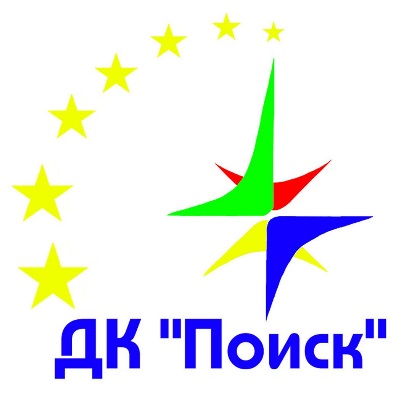 1Название организации (Заполняется, если ребенок участвует от организации)2Ф.И.О. и Координаты участников (номер телефона, адрес электронной почты)3Номинация.4Описание. (Текст будет зачитываться ведущим во время парада)